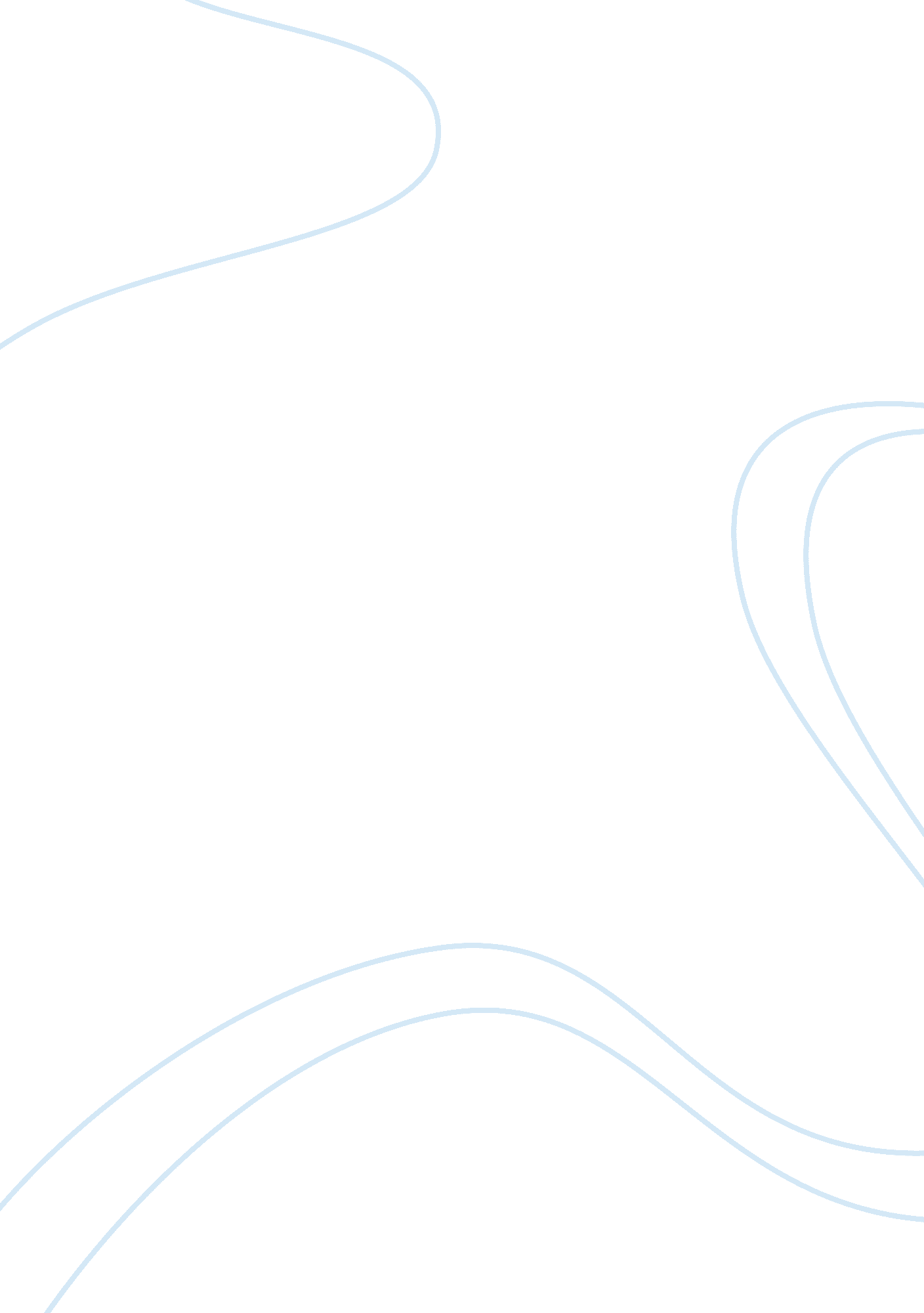 What is the transmission phase of communication management essayBusiness, Management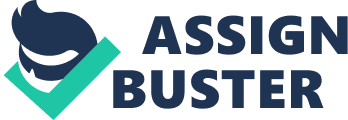 Contents Introduction: Communication is necessary for efficient performance in each fraction of an association. Even though advertising, manufacture, economics, workers, and preservation department may accept bearing from commercial goals and objectives, communication links them jointly and facilitates managerial achievement. The significance of successful communication for manager cannot be overemphasizing for one precise motivation: the whole lot a executive does, involves communicating. Communication is compulsory to augment good organization, gratify clientele, get better excellence, and generate ground-breaking merchandise. Valuable announcement is so significant for managerial achievement with the intention of not only managers, but also their workforce have to be successful communicators. One role of an executive is to help workers develop their communication capabilities. All members of the department and team or firm are talented to converse successfully among each other and with individuals exterior to their collection; they are greatly additional probable to execute healthy. The victorious executive, consequently, needs efficient announcement abilities. The communication procedure consists of two periods. the broadcast periodthe comment periodIn the broadcast period, one individual sent information from one group to another. In the comment period, a ordinary sympathetic is guaranteed. What is the transmission phase of communication? For the beginning of the broadcast period, the dispatcher make a decision on the significance, that is the in sequence the correspondent requirements to exchange a small number of expression The dispatcher interpret the memo into secret message or verbal communication, a procedure called indoctrination. Once programmed, a communication is broadcast from side to side an intermediate to the receiver. The intermediate is basically the passageway, such as a telephone call or correspondence, during which a programmed memorandum is broadcast to a handset. What is the feedback phase of communication? The comment period is commenced by the handsets, which happen to the new dispatcher. The handset decides what communication to transmit to the innovative dispatcher (now the new receiver), encodes it, and transmits it through a chosen medium. The message might surround corroboration that the unique note was inward and unspoken, or a rewording of the original memo to make sure that it was perfectly understand, or a demand for supplementary in sequence. Effective communication Effective communication is the procedure of precisely forming a memo, transfer it and it organism totally unstated by the beneficiary. Effective communication requires that verbal (spoken words) and nonverbal (body language, gestures and actions) agree with one another. For example, if a manager verbally says he is interested in the employees' suggestions but never creates a way or opportunity for employees to express their thoughts, the messages will contradict each other. This leads to confusion and frustration. The purpose of effective communication in the workplace is to provide clear objectives, tools to accomplish those objectives and an action plan to follow. Providing clear direction increases employee satisfaction, which has a direct impact on customer satisfaction, according to morebusinesss. com. It also creates a strong corporate culture where employees trust leadership and feel like they have a voice, according to Alliance Training and Consulting. For example, if leadership effectively communicates with employees certain goals and expectations, the employees will be able to accomplish the goals with a sense of completion. Effective communication in the workplace provides purpose and reward when the purpose is fulfilled. Benefits of effective communication Effective verbal and nonverbal communication skills are valuable in the workplace. Some companies spend a lot of money to train their employees on how to effectively communicate. Good communication skills go beyond conversations, but employees must know how to communicate well in written reports and emails. Understanding the benefits of effective communication helps companies place a focus on developing a workforce that is able to communicate within the firm and with customers, vendors and international business partners. Helps with Diversity Effective workplace communication is important in companies with workplace diversity. Good communication skills help to reduce the barriers erected because of language and cultural differences. Companies that provide communication training to domestic and international employees reap the benefits of effective workplace communication. Companies can avoid cultural confusion and miscommunication by training international employers early in their careers and on a regular basis. Effective communication causes productivity to increase, errors to decrease and operations to run smoother. Global Business With global business transactions continually increasing, the need for effective communication to meet global demands is also increasing. Managers and employees must know how to effectively communicate with the company's international counterparts. The difference in cultures requires managers to understand terms commonly used in America that another culture finds offensive. Companies that prepare workers to excel with verbal and nonverbal communications skills find it easier to enter into global marketplaces than companies that do not prepare its employees. Effective communication is important for businesses looking to expand beyond its domestic borders. Team Building Effective communication in the workplace helps employees and managers form highly efficient teams. Employees are able to trust each other and management. Effective communication reduces unnecessary competition within departments and helps employees work together harmoniously. The result of a team that works together is high productivity, integrity and responsibility. Employees know their roles on the team and know they are valued. Managers are able to correct employees' mistakes without creating a hostile work environment. A manager who openly communicates with his subordinates can foster positive relationships that benefit the company as a whole. Employee Morale An improvement in employee morale can result from effective communication. Although pay is a concern for many workers, it is not their only concern. Employees appreciate good communication coming from management. It produces a healthy work environment. When employees are satisfied with their jobs, they are able to efficiently perform their duties with a positive attitude. Failing to communicate effectively in a workplace leads to frustration and confusion among employees. However, managers can alleviate such problems by keeping the lines of communication open. Importance There are numerous positive aspects of communication in the work place. If a misunderstanding is discussed rather than spoken about behind someone's back, the problem could be cleared quickly, avoiding a possible crisis. Instead of putting up with something that one feels to be morally wrong, if the employee speaks of his or her disappointment or dismay, the situation could be overturned, therefore, providing a healthier, improved work atmosphere and a boost of self-worth. By conversing with managers and co-workers about the individual's feelings towards the job, better job satisfaction can be gained. With communication, many problems can be solved before they even have an opportunity to arise. For example, if an employee does not completely comprehend his or her assigned task, by approaching his or her overseer with the problem, a potential catastrophe could be avoided. If the employee would have just gone about the duty without asking for clearer directions, he or she may have faced dismissal from the job, therefore, leaving unemployed. Being fired on the spot for something as trivial as not asking questions can possibly damage your future job opportunities. So as one can see, a little communication can take someone a very long way. It may even take the employee as far as potentially saving his or her future work reputation with different companies. Along with positive aspects of communication, there are quite a few negative facets as well. It requires one's own judgment to deem certain types of communication as negative. Such harmful communication may include a situation in which a worker openly expresses his or her complaints about the job simply because he or she is feeling too lethargic to do it. By grumbling about the work instead of accepting the job he or she was asked to do, an employer may reason this employee to not be of any use to the company. Another situation involving negative communication may include a person that bluntly gives negative criticism rather than positive criticism. If a worker constantly criticizes a co-worker, the morale of the whole company may plunge consequently decreasing the workers' productivity. Such disparagement may make employees feel insecure or apprehensive about their work, thus causing them to work less or inefficiently. Workers must be sure to always use clear judgment when deciding which type of communication is negative and which is positive. A lapse in judgment could be detrimental to one's life. In order to avoid all of the Anegadtive outcomes of poor communication, all problems, issues, and complaints should be discussed with higher authority in the work place. By discussing everything with a supervisor, all assignments are elucidated, which allows a better chance for sufficient work. If there are any issues or conditions that must be met, a worker and his or her manager may be able to work out a compromise, making a job run more smoothly. If workers do not speak up when a problem arises, the dilemma will never be solved, and all productivity will decline. Miscommunication troubles harm not only the individual with the problem but also the whole company as well as the company's clientele. In conclusion, communication is the key to a satisfactory work environment. Communication is valuable to every person within the work place. If no communication were ever used, it would be impossible to conduct any type of business efficiently. If ever faced with a problem, be sure to discuss it thoroughly with a supervisor. Matters should never be taken into one's own hands when the assignment is unclear. They should always be clarified to make sure the job is done correctly. Communication will make not only the professional life easier to conduct but the private life easier as well. Never use communication in the work place as a weapon. Communicating can be a very powerful act, so always think before speaking. By discussing thoughts, problems, issues, plans, opinions, or ideas, things will be handled in a very proficient manner. Effective communication in the workplace is necessary for an effective work environment. Productivity decreases and everyone gets stressed if people do not communicate effectively.  Some of the more common problems that prevent effective communication can be overcome by simply minimizing them or even eliminating them.  When these things are dealt with, the organization can function more efficiently, and the work environment is much more pleasant for everyone.  Some of the more notable communication issues that should be addressed are: Sarcasm, Gossip, Tantrums and Self-centeredness. These situations show how effective communication is very important in almost all settings.  Any organization can be made more productive by effective communication.   In fact, effective communication is not only necessary in the office but more importantly, in day-to-day life.  It is important to deal with other people with respect for their abilities, personal space and self-worth.  After all, we expect no less for ourselves Conclusion Communication is not just important, it is absolutely necessary in any work setting where people need to work as groups. An in the present world, with a very high level of division of labour, accomplishment of almost any useful task requires inputs from a group of people. People in such setting need to exchange information on many different aspects of work such as what is to be done, how it is to be done, who will do it, what resources are required and from where to obtain it, and so on. Without such information not much work can be done. Even the work that can is done without effective communication of required information is likely to be highly inefficient and of poor output quality. We tend to overlook the importance of communication because we all seem to be able to communicate without any special effort to learn ways of communication or in actually communicating. However, today's world of complicated technology, big organizations, multiplicity of products and consumer preferences, and wide and varied markets, the amount and complexity of information to be exchanged and used has increased enormously. We need to communicate objective data to accomplish a task. In addition, we need to convey and elicit personalised subjective feelings and emotions for motivating people on work and deriving satisfaction from our work. This makes communication a fairly complicated and resource communication activity. To be able to communicate effectively and efficiently we need to design and implement effective communication systems. Also we need to develop skills of interpersonal communication, to be effective as members of work groups. 